INDICAÇÃO Nº 1479/11“Limpeza e roçagem do mato em área pública localizada na Rua da Ervilha, próximo ao nº 622, no bairro Jardim Pérola”. INDICA ao Senhor Prefeito Municipal, na forma regimental, determinar ao setor competente que proceda à limpeza e roçagem do mato em área pública localizada na Rua da Ervilha, próximo ao nº 622, no bairro Jardim Pérola.Justificativa:Moradores procuraram este vereador cobrando providências no sentido de proceder à limpeza e roçagem do mato no local acima mencionado, pois há grande acúmulo de mato e de lixo, podendo se tornar um criadouro de insetos e animais peçonhentos (escorpiões, cobras, ratos e baratas) e do Aedes aegypti (mosquito do dengue). Segue fotos em anexo.Plenário “Dr. Tancredo Neves”, em 20 de abril de 2011.ANÍZIO TAVARES-Vereador/Vice-Presidente-(Fls. nº 2 - limpeza e roçagem do mato em área pública localizada na Rua da Ervilha, próximo ao nº 622, no bairro Jardim Pérola).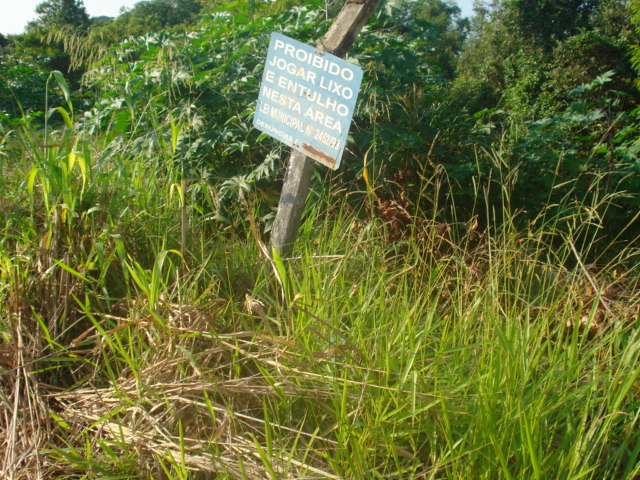 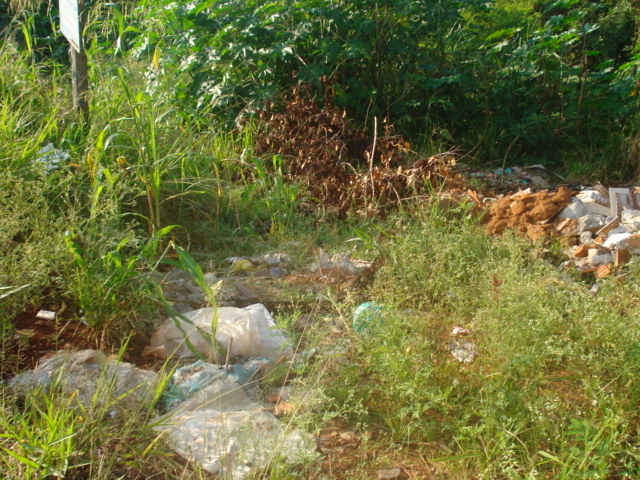 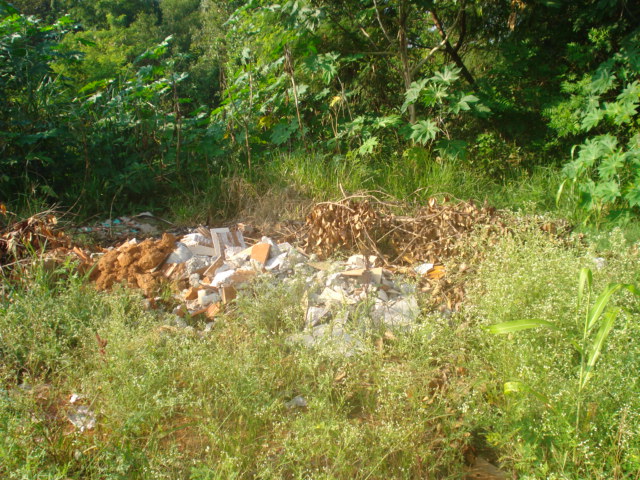 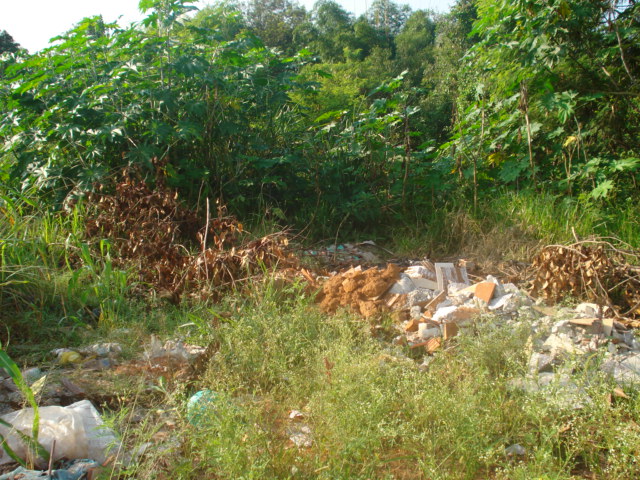 